Thème pastoral     LOURDES  2024« Allez dire aux prêtres que l’on vienne icien procession»Je veux qu’on vienne en processionCette consigne de la Dame, Bernadette seule l’a entendue. Seule, elle la transmet.Et voici que depuis un siècle, obéissant à Bernadette, l’Église organise des pèlerinagesvers Massabielle.Si Bernadette n’avait pas été Bernadette, Lourdes ne serait pas devenu le rendez-vousde l’univers chrétien.Bernadette est la seule à nous avoir révélé Lourdes… Dieu se livre à une âme de choix,mais Il ne se livre qu’à elle. Elle lui suffit.C’est à partir de ce petit être méprisé que l’énorme mouvement de foules commence,qui ne va plus cesser de déferler du monde entier. Ce petit être à lui tout seul déclenchel’énorme aventure.Mgr Pierre-Marie Théas,Évêque de Tarbes et Lourdes (de 1947 à 1970)Congrès marial international de Lourdes,Allocution du 15 septembre 1958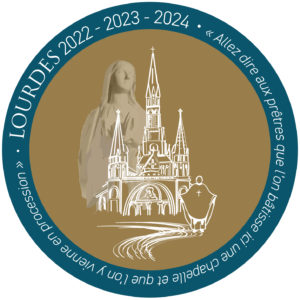 